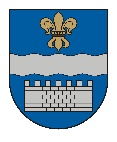 DAUGAVPILS DOMEK. Valdemāra iela 1, Daugavpils, LV-5401, tālr. 65404344, 65404365, fakss 65421941 e-pasts info@daugavpils.lv   www.daugavpils.lvDaugavpilīĀRKĀRTAS SĒDES  PROTOKOLS2021.gada 27.decembrī                                                                              	          Nr.48	SĒDE NOTIEK DOMES SĒŽU ZĀLĒ	                    				SĒDE NOTIEK VIDEOKONFERENCES REŽĪMĀSĒDE SASAUKTA 	plkst. 15:30  SĒDI ATKLĀJ 	plkst. 15:30SĒDES DARBA KĀRTĪBA:1. Par vietējās nozīmes enerģētiskās krīzes izsludināšanu Daugavpilī.2. Par Daugavpils valstspilsētas pašvaldības enerģētiskās krīzes centra izveidošanu un tā nolikuma apstiprināšanu.SĒDI VADA – Daugavpils domes priekšsēdētājs Andrejs ElksniņšSĒDĒ PIEDALĀS - 6 Domes deputāti –  A.Elksniņš, A.Gržibovskis, L.Jankovska,                                                                   V.Kononovs, M.Truskovskis,                                                                   A.VasiļjevsSĒDĒ PIEDALĀS VIDEOKONFERENCES REŽĪMĀ – 8 Domes deputāti-                                                                                            I.Aleksejevs, P.Dzalbe, I.Jukšinska,                                                                                            N.Kožanova,M.Lavrenovs,                                                                                             J.Lāčplēsis, V.Sporāne- Hudojana,                                                                                            I.Šķinčs.SĒDĒ NEPIEDALĀS  - 1 Domes deputāts –  I.Prelatovs– iemesls nav zināmsSĒDĒ PIEDALĀS       - pašvaldības administrācijas darbinieki:                                  S.Šņepste, R.Golovans, E.Upeniece, S.Krapivina, A.Streiķis,                                 T.Dubina, N.Jefimovs, Ž.Kobzeva, S.Pupiņa, I.Šalkovskis,                                 J.GalapovsSIA “Daugavpils siltumtīkli” valdes loceklis A.BirkmanisSĒDI PROTOKOLĒ  - Domes protokolu lietvedības pārzine S.Rimicāne1.§    (829)Par vietējās nozīmes enerģētiskās krīzes izsludināšanu DaugavpilīS.Šņepste, L.Jankovska, I.Šķinčs, P.Dzalbe,  A.ElksniņšSēdes vadītājs lūdz Juridiskajam departamentam skaidrot lēmuma projekta 4.punktu.R.Golovans atbild, ka lēmuma projekts ir sagatavots saskaņā ar MK noteikumiem Nr.312 “Enerģijas lietotāju apgādes un kurināmā pārdošanas kārtība izsludinātas enerģētiskās krīzes laikā un valsts apdraudējuma gadījumā”. Saskaņā ar šiem noteikumiem vietējās nozīmes krīzes centra kompetence ir sagatavot un iesniegt Valsts enerģētiskās krīzes centram attiecīgus lēmuma projektus, pēc tam Valsts enerģētiskās krīzes centrs virza šos lēmumus Ministru kabinetam, gala lēmumu pieņem Ministru kabinets.A.Elksniņš jautā S.Šņepstei par šī brīža fizisko personu parādsaistību apmēru attiecībā pret kapitālsabiedrību, vai ir novērota tendence, ka vienlaicīgi ar tarifa kāpumu samazinās arī iedzīvotāju maksātspēja, kā Jūs prognozējat pie minimālas tarifa celšanas iedzīvotāju spēju nomaksāt rēķinus?S.Šņepste atbild.L.Jankovska jautā, kādi ir bijuši līgumi ar privātajām kompānijām, kuri var atļauties nepiegādāt pašvaldībai siltumu, vai līgumā netika atrunāts nekāds daudzums par siltuma piegādi?A.Elksniņš skaidro situāciju.R.Golovans atbild, ka līgumā ir noteikta konkrētas privāto komersantu saistības, cik ir jāpiegādā pa mēnešiem konkrēts daudzums siltuma. Uzņēmums pašreiz pieprasa paskaidrojumus no komersantiem, pašvaldība ir griezusies Regulatorā, lai pārbaudītu, cik pamatoti ir uzņēmumu atteikumi, lai ražotu siltumenerģiju.L.Jankovska jautā par ieguldītajiem miljoniem trešajā siltumcentrālē, kā tas palīdz pašreiz risināt problēmu, kādi ir ieguvumi?A.Elksniņš atbild.A.Birkmanis skaidro par enerģijas jaudām katlu mājās.L.Jankovska jautā, kā zaudētie pieci miljoni ir ietekmējusi siltuma tarifu?S.Šņepste atbild.A.Elksniņš informē, ka pašreiz notiek darbs pie minēto līdzekļu atgūšanas, notiek diskusijas Finanšu ministrijā par iespējamību rīkot trešo kārtu attiecībā uz minētā finansējuma piesaisti.L.Jankovska jautā, kāpēc izvēlējaties dabas gāzi iepirkt biržā?A.Elksniņš atbild.I.Šķinčs jautā, kāpēc gāze netika iepirkta augustā, kas pie tā ir vainīgs?S.Šņepste atbild.I.Šķinčs jautā, vai pastāv iespēja kurināt ar mazutu?S.Šņepste atbild, ka šī iespēja ir izvērtēta.P.Dzalbe jautā, kurš tieši pieņēma lēmumu nerīkot iepirkumu un neslēgt ilgtermiņa līgumu, kurš nesīs atbildību par šodienas izskatāmo jautājumu, vai valdes loceklis, vai uzņēmuma padome?A.Birkmanis atbild.P.Dzalbe jautā S.Šņepstei, vai pašreiz tiek risināta PAS “Daugavpils siltumtīkli” problēma, vai visu iedzīvotāju problēma, kuri kurina ar gāzi?A.Elksniņš atbild.Debates: A.Elksniņš, P.Dzalbe, V.Kononovs.A.Elksniņš izsaka priekšlikumu papildināt lēmuma projektu ar 5.punktu nomainot lēmuma projekta numerāciju, “5. Lūgt Ministru kabinetu lemt par bezprocentu aizņēmuma piešķiršanu Valsts kasē PAS “Daugavpils siltumtīkli” apgrozāmajiem līdzekļiem dabasgāzes iegāžu veikšanai.”Sēdes vadītājs lūdz deputātus balsot par priekšlikumu,atklāti balsojot: PAR – 12(I.Aleksejevs, A.Elksniņš, A.Gržibovskis, L.Jankovska, I.Jukšinska, V.Kononovs, N.Kožanova, M.Lavrenovs, J.Lāčplēsis, V.Sporāne-Hudojana, M.Truskovskis, A.Vasiļjevs), PRET – nav, ATTURAS – nav, Daugavpils dome nolemj:Priekšlikums ir atbalstīts.Deputāti: P.Dzalbe un I.Šķinčs nepiedalās balsojumā.Par balsošanas motīviem: P.Dzalbe, A.Elksniņš, V.Kononovs.Deputāti: P.Dzalbe un I.Šķinčs nepiedalās lēmuma pieņemšanā.Pamatojoties uz likuma „Par pašvaldībām” 21.panta pirmās daļas 27.punktu, Enerģētikas likuma 62.panta otro daļu,ņemot vērā PAS „Daugavpils siltumtīkli”  ziņojumu, atklāti balsojot: PAR – 12(I.Aleksejevs, A.Elksniņš, A.Gržibovskis, L.Jankovska, I.Jukšinska, V.Kononovs, N.Kožanova, M.Lavrenovs, J.Lāčplēsis, V.Sporāne-Hudojana, M.Truskovskis, A.Vasiļjevs), PRET – nav, ATTURAS – nav, Daugavpils dome nolemj:Ar 2021.gada 27.decembri izsludināt Daugavpils pilsētas administratīvajā teritorijā vietējo otrā līmeņa enerģētisko krīzi siltumapgādē.Noteikt, ka izsludinātās otrā līmeņa enerģētiskās krīzes laikā tiek piemēroti enerģijas patēriņa ierobežojumi.Uzdot PAS “Daugavpils siltumtīkli” līdz 2022.gada 10.janvārim izstrādāt un iesniegt Domei apstiprināšanai siltumenerģijas apgādes ierobežošanas un pārtraukšanas kārtību enerģētikas krīzes laikā Daugavpils pilsētas siltumenerģijas lietotājiem. Uzdot pašvaldības enerģētiskās krīzes centram līdz 2021.gada 28.decembrim ierosināt Valsts enerģētiskās krīzes centram sagatavot Ministru kabineta lēmuma projektu,  nosakot pienākumu energoapgādes komersantiem pārdot tiem piederošo kurināmo (dabasgāzi) par fiksēto pirmskrīzes cenu PAS “Daugavpils siltumtīkli”.Lūgt Ministru kabinetu lemt par bezprocentu aizņēmuma piešķiršanu Valsts kasē PAS “Daugavpils siltumtīkli” apgrozāmajiem līdzekļiem dabasgāzes iegāžu veikšanai.Nosūtīt lēmumu Vides aizsardzības un reģionālās attīstības ministrijai, Ekonomikas ministrijai.2.§    (830)Par Daugavpils valstspilsētas pašvaldības enerģētiskās krīzes centra izveidošanu un tā nolikuma apstiprināšanuS.Šņepste, P.Dzalbe, A.ElksniņšP.Dzalbe jautā, pēc kāda principa tiks veidots krīzes centra sastāvs?R.Golovans nosauc Daugavpils valstspilsētas pašvaldības enerģētiskās krīzes centra sastāvu.P.Dzalbe uzskata, ka nosauktajām amatpersonām tas ir tiešais darba pienākums, lai uzņēmums nenonāktu līdz krīzei.Pamatojoties uz likuma “Par pašvaldībām” 21.panta pirmās daļas 27.punktu, Enerģētikas likuma 70.panta pirmo daļu, atklāti balsojot: PAR – 14 (I.Aleksejevs, P.Dzalbe, A.Elksniņš, A.Gržibovskis, L.Jankovska, I.Jukšinska, V.Kononovs, N.Kožanova, M.Lavrenovs, J.Lāčplēsis, V.Sporāne-Hudojana, I.Šķinčs, M.Truskovskis, A.Vasiļjevs), PRET – nav, ATTURAS – nav, Daugavpils dome nolemj:  1. Izveidot Daugavpils valstspilsētas pašvaldības enerģētiskās krīzes centru.  2. Apstiprināt Daugavpils valstspilsētas pašvaldības enerģētiskās krīzes centra nolikumu (pielikumā).Pielikumā: Daugavpils valstspilsētas pašvaldības enerģētiskās krīzes centra nolikums.Sēdi slēdz plkst.16.53Sēdi vadīja: Domes priekšsēdētājs      (personiskais paraksts)                                         A.ElksniņšProtokoliste                  (personiskais paraksts)                                               S.Rimicāne  